Broj : 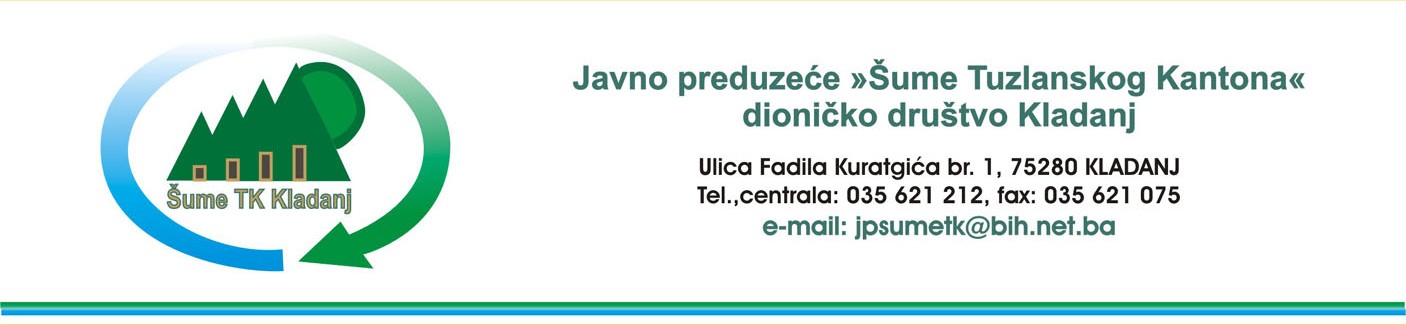 Datum : Javni poziv za odstrel divljačiGodišnjim planom gazdovanja Posebnim lovištem „Konjuh“ JP „Šume TK“ DD Kladanj, za lovnu 2019/2020 godinu planiran je odstrel divlje svinje i vuka.CJENOVNIK ODSTRJELA I UPOTREBA DIVLJAČI TE DRUGIH USLUGA U LOVIŠTU JE NA BAZI TRŽIŠNE VRIJEDNOSTI BROJ 10-02/1-1610-1/12 OD 22.08.2012 godine.Cjenovnik odstrjela divljači i usluga u lovuOdstrjel pojedinih vrsta divljači dozvoljen je samo odgovarajućim oružjem i streljivom i toDivlja svinja (Sus scrofa L. )  - Divlja svinja (Sus scrofa L.) - puškom izolučene cijevi kalibra 7 mm i više te zrnom težine 9,7 grama i više te puškom sačmaricom upotrebom kugle „ Brenneke“ili „ Ideal“.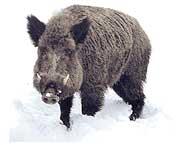   PLANIRANI ODSTRIJEL 19 KOMADA                               Cjena :Odstrijel: 865,00 KM  U cijenu uračunat PDV. Lov: Vepar i nazime od 01. 01. – 31. 12. Krmača i prase od 01. 08. – 31. 12. Dnevna organizaciona taksa 80 KM      Vuk (Canis lupus L. )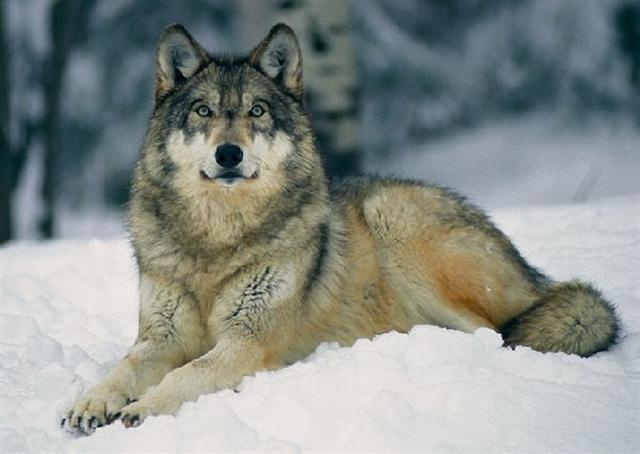 Vuk se lovi dočekom na prijelazima,odnosno premetima,i u susretu ,te dočekom sa čeka kod mrciništa.Lovi se puškama glatkih cijevi-sačmaricama ,s dopuštenim promjerom sačme 5,5-9,0 mm,na dopuštenoj daljini gađanja od 50 metara,kao i s lovačkim puškama s užlijebljenim cijevima. PLANIRANI ODSTRIJEL 5 KOMADA                               Odstrjel:        2300,00 KMU cijenu uračunat PDV. Lov: Vuk od 01. 01. do 31. 12. Vučica i mladi od 01. 07. do 28. 02. Dnevna organizaciona taksa 100 KMOstale usluge: Po dopuni cjenovnika za lovstvo usvojen odlukom Nadzornog odbora Broj 3451/14 od 21.03.2014.godine. Kontakt:(Za Informacije koristiti web stranicu JP „Šume TK“ DD Kladanj)kontakt osoba   Kavazović Senadin   , 061/296 153. http://jpsumetk.ba//Kladanj/ Upravnik sporednih djelatnosti:  Senad Kavazović br. mob. 00387 61 296 153